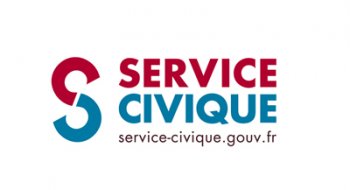 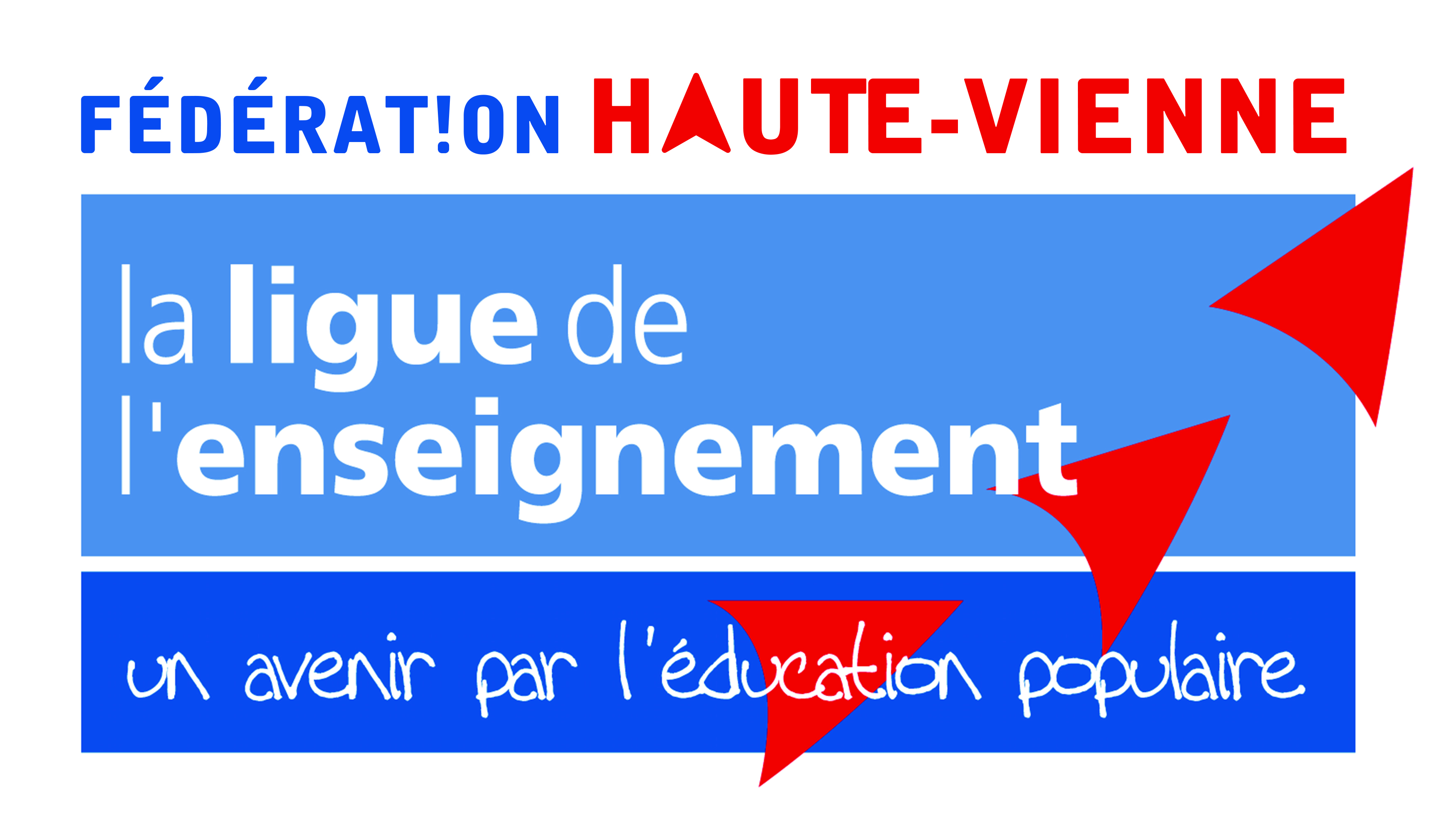 FORMATION CIVIQUE ET CITOYENNE(Obligatoire dans le cadre de votre mission)Bulletin d’inscriptionSESSION (inscrire les dates de formation choisies)Civilité :           Madame                         Monsieur NOM :                 Prénom :	Date de naissance : Lieu de naissance : Adresse :           Code postal : 		Ville : Téléphone : 		Mail du volontaire : Structure d’accueil :Adresse postale de la structure : Mail structure ou tuteur : Intitulé de la mission : Participera                                                             Ne participera pas Les repas de midi proposés (7 euros) se font au restaurant du Lycée Renoir. Vous avez également la possibilité d’amener votre repas sur place (une salle est laissée à votre disposition).Prendra le repas 	                                           Ne prendra pas le repas 	Merci de compléter l’encadré si vous avez des exigences alimentaires  (sans porc, allergies, végétarien….)Merci de remplir ce questionnaire et de me le renvoyer par retour de mail, au plus tard 15 jours avant la date de session choisie.